桃園市立大有國民中學111學年度第一學期第二次評量試卷※單選題(每題2分，20題共40分)01. 當公民老師講解課本關於「憲法為何是人民權利的保障書」時，提到「因為憲法位階最高」，請問老師可以搭配    哪一張圖片解說概念？    (A)                     (B)                     (C)                    (D) 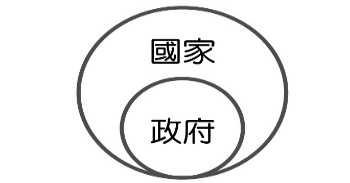 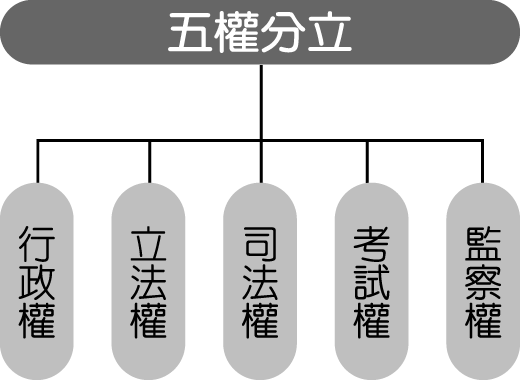 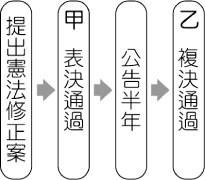 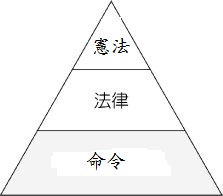 02. 嘉義市民族國小於2018年研究附近兩個傳統市場的空氣品質，學童更遞交親筆信給市長黃敏惠，「市場可不可以    不要有摩托車？因為我跟爸爸媽媽去買菜的時候都好臭喔！」在各界研擬改善策略後，日前獲環保署核定為全國    首座傳統市場空氣品質維護區，市府公告自明年元月1日起未定檢二行程機車禁止進入。請問學童使用了哪一項    人民的權利達成目的？    (A)請願  (B)訴願  (C)訴訟  (D)創制03. 右方表格為四位新到任的公職人員，根據他們所發表的    改革宣言內容判斷，請問哪一位公職人員的工作地點，    最可能與其他三人不同？    (A)甲  (B)乙  (C)丙  (D)丁04. 再根據右方表格內容判斷，其中三人的工作地點相同，    他們最有可能是哪一個政府單位的公職人員？    (A)行政院  (B)立法院  (C)司法院  (D)監察院05. 依據我國中央政府的職權，下列哪一家媒體記者所寫的標題是正確的？    (A)「立法院」推出開放山林政策，鬆綁81處林道申請手續  (B) F−16戰機失事釀飛官殉職「考試院」糾正空軍    及民航局  (C)防疫優先！「行政院」三讀通過600億紓困特別預算案  (D)認為《公務人員考績法》部分條文有    違憲之虞，向「司法院」聲請釋憲06. 三權分立學說將政府的統治權分散給不同機關，並使其相互制衡，這種設計的最主要用意為何？　    (A)促進經濟發展　(B)促進社會正義　(C)避免濫用私人　(D)避免專制濫權07. 勞工大遊行每年5月1日登場，勞工團體表示，今年訴求「抗通膨、要加薪、要職安、保年金」，並將邀重大職    災當事人或家屬參與遊行，藉個案要求政府重視職災。關於文中內容涉及的人民基本權利，下列說法何者正確？　    (A)參與遊行活動屬於人民的結社自由　(B)成立勞工團體屬於受益權的展現　(C)加入勞工團體屬於集會自由的展    現　(D)遊行的目的在保障勞工的受益權08. 西拉雅族釋憲案，憲法法庭於10月28日判決原住民身分法相關條文與憲法第22條保障原住民身分認同權、憲    法增修條文規定保障原住民族文化等意旨有違，應於3年內修法或另定特別法。如今西拉雅族人終於能獲得原住    民身分，對他們而言真的是遲來的正義，也盼西拉雅的精神能夠繼續傳承。請問下列相關敘述何者正確？    (A)憲法法庭隸屬於司法院之組織  (B)憲法法庭的「法官」經過多次討論，最終做出這樣的決議  (C)西拉雅人希    望爭取參政權的權利  (D)文中敘述展現了憲法的固定性09. 花蓮縣政府教育處前處長在任內辦理各項工程，洩漏招標相關文件，收受賄賂，且接受得標廠商的招待，前往酒    店尋歡，監察院認定有重大違失，爰依法提案        ，並送至司法院審理。請問空格內適合填入下列何者？    (A)糾舉  (B)糾正  (C)彈劾  (D)罷免10. 承上題，花蓮縣政府教育處前處長的案件，將由司法院的哪一個單位進行處理？    (A)最高法院  (B)銓敘部  (C)憲法法庭  (D)懲戒法院11. 去年6月，高雄一名江姓婦人確診，疫調時婦人有隱匿足跡、規避疫調、妨礙防疫工作，遭衛生局裁罰30萬元。江姓婦人不服，依法可以利用哪一種方式爭取自身的權益？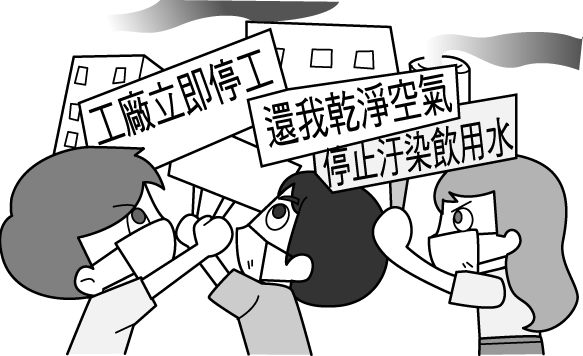     (A)請願  (B)訴願  (C)糾舉  (D)糾正12. 附圖中民眾的訴求，應是為了維護自身的何種權利？(A)財產權　(B)工作權　(C)隱私權　(D)環境權13. 根據中華民國憲法增修條文第二條規定，總統有宣告解散立法院之職權，但前提是在發生下列哪一件事，總統才有可能解散立法院？    (A)覆議失敗  (B)政府宣布戒嚴  (C)國家遇有緊急危難  (D)不信任案通過14. 公務人員退休撫卹基金管理委員會負責公務人員退休撫卹基金的收支、管理及運用，以保障退休人員的生活。但    今年在投資市場表現受全球股災影響大虧，基金累計前八月虧損397億元。根據上述內容判斷，公務人員退休撫    卹基金管理委員會隸屬於哪一個政府組織？　  (A)行政院　(B)司法院　(C)考試院　(D)監察院15. 美國前總統川普在任內曾遭眾議院彈劾，阿華好奇美國總統彈劾的方式，將所蒐集到的資料整理成右圖。請運用此份資料來與我國總統彈劾案比較，下列哪一項分析是正確的？  (A)發動與審判流程和我國相同，展現行政權與立法權的制衡  (B)與我國總統彈劾案一樣，第一階段皆由立法機關提出  (C)與我國總統彈劾案不同，我國採取監察權和行政權的制衡關係  (D)我國總統彈劾案展現人民投票的民意政治，非屬權力制衡方式。16. 由人民選出的立法委員為服務選民，多設有服務處，下列是民眾到服務處陳請的內容，其中哪一位民眾陳請的內    容，屬於立法委員的職權？　   (A)近期《勞動基準法》修改的內容，讓民眾可能須連上12天班，為了避免過    勞，可否修改《勞動基準法》以保障人民權益　(B)教育部正在清查大學教師在外兼課的情形，這有違法嗎？可否    做出解釋　(C)都會地區學生每天上學可以搭公車、坐捷運，我們偏鄉地區只有國小有校車，升上國中後，得要    市府規定的學校才有校車，請多編列預算給偏鄉孩子吧　(D)我的原住民朋友不過舉牌喊口號抗議，就被警察逮    捕，警察機關濫權，請予以彈劾17. 阿國和班上同學聊天時，說他長大之後一定要競選行政院最新的數位發展部部長，同學聽了都取笑他，因為數位    發展部部長不是經由選舉產生的，想要當部長，必須透過下列何種程序？　    (A)行政院院長提請總統任命　(B)由總統直接任命　(C)行政院院長直接任命　(D)總統提名經立法委員同意後，    再由總統任命18. 現今德國政府的運作方式是，內閣負責國家行政事務，並對擁有立法權的議會負責；另外設有憲法法院，就政府    單位間的爭端作出裁判，並對法律進行審查。下列何者應為以上述方式運作的主要目的？      (A)權力集中，為人民提供最有效的服務  (B)互相競爭，透過績效帶動整體性發展  (C)權力分散，可以滿足人民    更多的需求  (D)分權制衡，避免政府濫權傷害到人民19. 新聞報導：「◆以三軍統帥的身分視察花蓮佳山空軍基地，並表達其決心：未來的每一天，都會和國軍站在一起，    推動改革，負起保家衛國責任。」上述◆應是指下列何者？　    (A)總統　(B)立法院院長　(C)行政院院長　(D)監察院院長20. 右圖是樂樂看到的一則徵才廣告──    根據內容判斷，此徵才廣告已違反《憲法》保障人民的哪項基本權利？　    (A)平等權、自由權　(B)人格權、財產權　    (C)受益權、自由權　(D)平等權、受益權※題組(每小題3分，20題共60分)大有國中新到任外師Sne來自遙遠的南非共和國，讓我們利用下列題目，增加對南非的認識。當然歡迎同學們初步瞭解南非後，勇敢與外師聊天!21. 南非約翰尼斯堡（Johannesburg）於10月29日舉行第33屆同志遊行，是COVID-19疫情爆發後首度恢復舉行。南非在2006年通過同性婚姻合法化，目前仍是非洲唯一通過的國家。相同地，台灣也在29日舉辦第20屆同志遊行，也是亞洲唯一同性婚姻合法化的國家。請問，參加遊行屬於憲法賦於人民的哪一項權利？(A)平等權  (B)自由權  (C)受益權  (D)參政權22. 南非憲法明訂有11種官方語言，包括英語、祖魯語、柯薩語及索托語等，並且規定所有官方語言地位相同，對使用漸少的語言，政府應採取積極鼓勵措施予以提升。請問南非憲法的規定，最能彰顯下列哪項人權意涵？　(A)法律之前人人平等的「平等權」　(B)享有自行決定做哪些事的「自由權」　(C)請求國家積極作為的「受益權」　(D)保障人民參與政治的「參政權」23. 南非的總統是由國民議會推選產生，總統同時身兼國會議員的角色，任期為五年，同一人擔任南非總統不得超過兩屆。總統可以委任副總統與各部部長們，而這些部長及其領導的各個部門則構成內閣。請問下列敘述何者正確？    (A)南非總統的任期與台灣相同  (B)台灣的副總統是由總統直接任命  (C)台灣行政院的各部會首長是由總統提名，立法院同意  (D)南非總統是由人民間接選舉產生，與台灣直接的方式不同24. 2016年，時任南非總統的祖瑪（Jacob Zuma）爆發挪用公款修繕私人宅邸醜聞，祖瑪公開在電視演說向人民道歉，但拒絕下台負責，因此遭到國會反對黨提出彈劾案。回到我們的中華民國憲法規定，總統彈劾案由立法院提出，交由哪一個單位審理？    (A)選舉人投票複決  (B)憲法法庭  (C)懲戒法院  (D)銓敘部25. 根據2016年的南非人口普查，78%的南非人信仰基督教，其他人則為非洲傳統宗教或是無特定宗教信仰。我們雲林縣知名的北港朝天宮媽祖廟，在2001年分靈至南非，並成立非洲首座媽祖廟「開普敦朝天宮」，庇佑海上作業船隻與漁民安全，更庇祐南非境內廣大眾生。信仰宗教的人民基本權利類型，與下列何者相同？(A)通過公職人員考試，擔任公務員  (B)規定身心障礙者的就業保障名額  (C)參加媽祖遶境，體驗宗教慶典  (D)舉辦公投徵詢公共意見請根據右方我國的府院互動情形圖，回答下列問題：26. 戊箭頭可以代表立法院對總統提名官員行使同意權，下列哪些官員符合此狀況？    (子)大法官 (丑)行政院院長 (寅)司法院正、副院長 (卯)考試委員    (A)子丑寅卯　(B)子丑寅　(C)子寅卯　(D)子寅27. 關於行政院與立法院之間的互動，何者正確？    (A)丙是提出不信任案，乙是針對此案通過後的解散權  (B)乙是該院彙編決算案，丙是針對此案進行的審查權        (C)丙是提出覆議，乙則是回應覆議結果  (D)乙是該院去進行施政報告，丙是制衡此院的質詢權28. 請問丁箭頭可以代表下列哪一種情形？    (A)總統提名立法院院長  (B)總統發布緊急命令，送至立法院追認  (C)總統每年固定至立法院提出施政報告       (D)總統主動解散立法院29. 請問戊箭頭可以代表下列哪一種情形？    (A)立法院對總統提出罷免案，交由選舉人投票  (B)立法院對總統提出彈劾案，交由監察院審理  (C)立法院對總    統使用質詢權，替人民監督  (D)立法院對總統提出不信任案，交由選舉人投票忠忠：「官員做不好，我們投票使他提前卸任。」大華：「人民經由連署程序提出某項法案的立法原則，請求立法機關制定法律。」阿國：「立法院提出《憲法》修正案，我們再投票一次表示贊成或反對。」請根據內容，回答下列問題：30. 根據忠忠、大華、阿國三人的談話，主要在說明《憲法》保障的何種權利？　    (A)平等權　(B)自由權　(C)受益權　(D)參政權。31. 忠忠、大華、阿國所談的權利，依序為何？　(A)罷免、創制、複決　(B)選舉、複決、創制　(C)罷免、複決、創    制　(D)選舉、創制、複決。32. 下列哪些權利的內涵與三人所談的相同？ (甲)請願 (乙)參加國家考試 (丙)競選公職人員 (丁)組織政黨　    (A)甲乙　(B)乙丙　(C)甲乙丙　(D)乙丙丁2021年6月間爆發苗栗電子廠移工宿舍群聚事件，苗栗縣政府逕自公布全縣移工禁足令，所有移工除上班以外，不能離開宿舍，但是對於一起在廠區工作的本國籍員工卻無同樣強度的禁令。由於政府機關帶頭污名化移工的差別待遇，引來多間國際媒體報導，監察委員王幼玲、王美玉啟動調查，於今年7月份完成調查報告。33. 上文的王幼玲及王美玉兩位委員，是屬於第六屆的監察委員，任期從109年至115年。請問下列哪一種公職人    員的產生方式與監察委員相同？    (A)行政院院長  (B)立法院院長  (C)司法院大法官  (D)副總統34. 監察院報告指出，苗栗縣政府公告移工禁足令，缺乏明確的法律授權，而勞動部欠缺與移工直接溝通的管道，導    致有移工未能接受正確疫情相關消息，造成疫情擴散。因此，監察院針對苗栗縣政府及勞動部提出        。請    問空格應該填入下列哪一個項目？    (A)糾舉  (B)糾正  (C)彈劾  (D)罷免35. 苗栗縣政府110年6月7日公告「全縣移工自即日起，除上下班期間外，禁止外出」的禁足令，但限縮包括沒    有傳染病接觸史的所有移工，嚴重侵害人權。請問苗栗縣政府違反哪一項人民權利？    (A)人身自由  (B)秘密通訊自由  (C)言論自由  (D)結社自由36. 我國監察制度起源甚早，可以追溯自秦、漢時代，一直到清朝都設有監察相關的單位，所以孫中山先生的五權分    立概念，將監察權獨立出來，改善三權分立的缺陷。請問，監察院是從哪一個權力獨立而設？    (A)行政權  (B)立法權  (C)司法權  (D)考試權「甲」學說主張政府的行政、立法與司法職權範圍要分別獨立行使，以免權力過度集中，造成濫權。此學說起源可追溯至古希臘，而其後被英國與法國的哲學家進一步發展。在美國憲法裡，【甲】詞從未出現，但其有著清晰的指示。其指出「所有【乙】權力皆由美國國會所有」、「【丙】權力則由美國總統所有」、「【丁】權力由一個美國最高法院和一些可以由國會隨時下令設立的次級法院所有」。37. 上文提出「甲」學說的學者最有可能為下列何者？　    (A)孫中山　(B)艾克頓　(C)孟德斯鳩　(D)亞里斯多德。38. 根據上述言論判斷，此位學者主張最接近民主政治的哪一個原則？　    (A)主權在民　(B)三權分立　(C)五權分立　(D)主權至上。39. 根據內容判斷，美國憲法中提及的【乙】權力，應為政府的何項權力？　    (A)行政權　(B)立法權　(C)司法權　(D)監察權。40. 美國總統是美利堅合眾國的國家元首，同時也是美國最高領袖與三軍統帥。由此可知，美國憲法賦予美國總統的【丙】權力，應為政府的何項權力？　(A)行政權　(B)立法權　(C)司法權　(D)監察權。【試題結束，請多檢查畫卡是否正確無誤！】年 級八年級考 試科 目公民公民公民命 題範 圍第三、四章作 答時 間45分班 級姓 名座 號分 數公職人員改革宣言甲推動憲法修正，投票年齡下修為18歲乙監督社會住宅執行，落實住宅正義丙任命優秀外交人員，突破國際現況丁嚴格審查政府預算，不讓稅收白白浪費